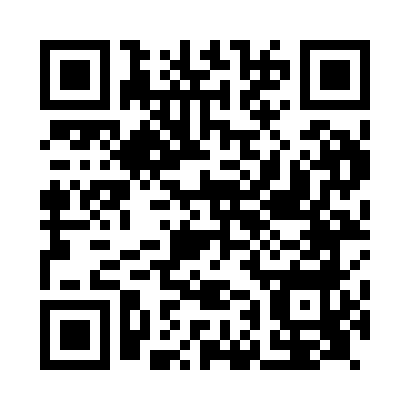 Prayer times for Brockworth, Gloucestershire, UKWed 1 May 2024 - Fri 31 May 2024High Latitude Method: Angle Based RulePrayer Calculation Method: Islamic Society of North AmericaAsar Calculation Method: HanafiPrayer times provided by https://www.salahtimes.comDateDayFajrSunriseDhuhrAsrMaghribIsha1Wed3:405:391:066:138:3410:332Thu3:375:371:066:148:3510:353Fri3:345:351:066:158:3710:384Sat3:315:331:056:168:3910:415Sun3:285:311:056:178:4010:446Mon3:255:291:056:188:4210:477Tue3:225:281:056:198:4410:508Wed3:195:261:056:208:4510:529Thu3:165:241:056:218:4710:5510Fri3:145:231:056:228:4810:5711Sat3:135:211:056:238:5010:5812Sun3:125:191:056:248:5210:5813Mon3:125:181:056:258:5310:5914Tue3:115:161:056:268:5511:0015Wed3:105:151:056:278:5611:0116Thu3:095:131:056:288:5811:0217Fri3:095:121:056:298:5911:0218Sat3:085:101:056:299:0111:0319Sun3:075:091:056:309:0211:0420Mon3:075:081:056:319:0311:0521Tue3:065:061:056:329:0511:0522Wed3:055:051:056:339:0611:0623Thu3:055:041:056:349:0811:0724Fri3:045:031:066:349:0911:0725Sat3:045:021:066:359:1011:0826Sun3:035:011:066:369:1211:0927Mon3:035:001:066:379:1311:1028Tue3:024:591:066:379:1411:1029Wed3:024:581:066:389:1511:1130Thu3:024:571:066:399:1611:1131Fri3:014:561:066:399:1811:12